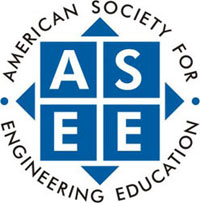 American Society for Engineering Education Pacific Southwest Section Conference
University of California, Riverside, April 18-20, 2013AUTHOR BIOGRAPHY FORMNameAffiliationWhat is your highest degree? (Degree name and field)Where did you earn this degree? (Give institution and year)What is your current position?Please provide a few sentences on your professional background (optional):